附件 3各国家和地区因公短期出国培训费开支标准表- 19 一一4 :i一41i- 21 一- 22 一- 23 一一 24 一一 25 一- 26 一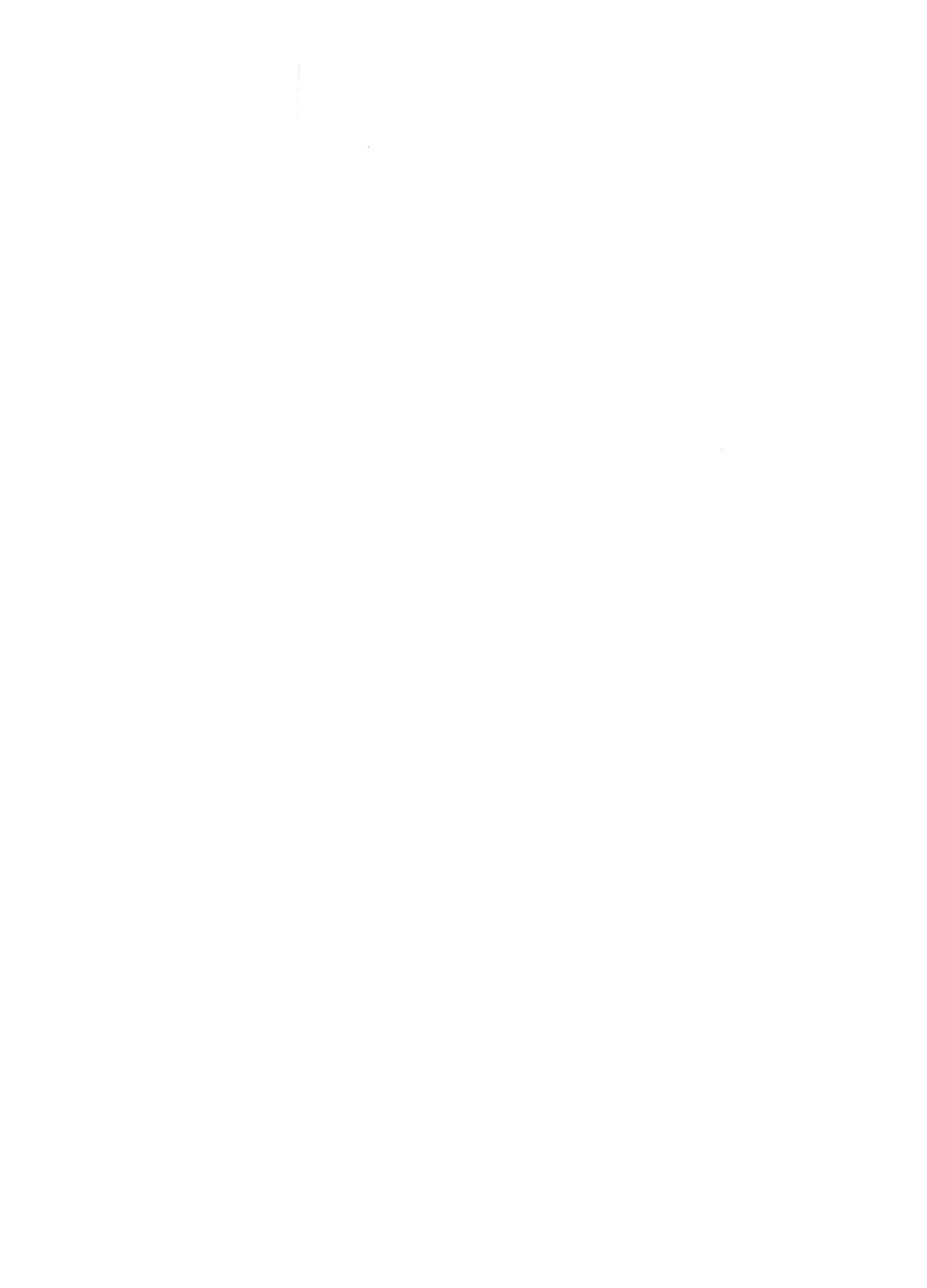 抄送：财政部 。四川省财政厅办公室	2019 年 7 月 4 日印发序号国家 （ 地区）币种培训费（ 每人每天）亚 洲亚 洲韩国美元802日本日元84003印度美元514以色列美元655泰国美元416新加坡美元807香港港币500欧 洲欧 洲8德国欧元669英国英镑5610荷兰欧元5711瑞典美元9012丹麦美元7913挪威美元9014意大利欧元4815比利时欧元6716奥地利欧元481丁瑞士美元9518法国欧元6019西班牙欧元4820芬兰欧元6621爱尔兰欧元5922匈牙利美元6323俄罗斯美元67美 洲美 洲24美国美元8725加拿大美元8026巴西美元65大津洲大津洲27澳大利亚美元8628新西兰美元81非 洲非 洲29南非美元65序号国家 （地区）城市币种住宿费（ 每人每天〉伙食费（ 每人每天〉公杂费（每人每天）－亚洲亚洲1蒙古美元9050352朝鲜美元12040303韩国首尔 、釜山 、济州美元18070354光州、西归浦美元16070355其他城市美元15070356日本东京日元2 00001000050007大阪、京都日元180001000050008福冈 、札幌、长崎、名古屋日元140001000050009新漏日元1100010000500010其他城市日元900010000500011缅甸美元90503512巴基斯坦伊斯 兰 堡美元27 0303013其他城市美元170303014斯里 兰卡美元1404 03015马尔代夫美元2 005 03016孟加拉美元1505 04 017伊拉克巴格达美元320504 018其他城市美元290504 019阿拉伯联合酋长国美元200504 02 0也门萨那美元llO503521亚丁美元90503522其他城市美元8050352 3阿曼美元2 00504 024伊朗美元180504 025科威特美元2 00704 026沙特阿拉伯利雅得美元2 00704 027吉达美元140704 028其他城市美元120704 029巴林美元190554 030以色列美元380704031巴勒斯坦美元180704032文莱美元130403533印度新德里 、加尔各答美元175503534孟买美元2 00503535其他城市美元155503536不丹美元160503537越南河内美元90403038胡志明美元804 03039其他城市美元70403040柬埔寨美元100403041老挝美元13040304 2马来西亚美元110503543菲律宾宿务美元1805035序号国家 （ 地区）城市币种住宿费（ 每人每天〉伙食费（ 每人每天）公杂费（每人每天）88尼曰 利亚阿布贾美元2 7 06 03589拉各斯美元30060359 0其他城市美元25 0603591毛里求斯美元155503592索马里美元2 00503593苏丹美元1304 03294贝宁美元150353095马里美元280503596乌干达美元17 0503597塞拉利昂美元155503598吉布提美元160603599塞内加尔美元1655 035100冈比亚美元1705 035101加蓬美元1806035102中非美元2805 035103布基纳法索美元1405 035104毛里塔尼亚美元1305535105尼日尔美元1455 035106乍得美元2205035107赤道几内亚美元2005035108加纳美元2505035109坦桑尼亚达累斯萨拉姆美元1805035110桑给巴尔美元2105035111其他城市美元1605035112刚果 （ 金 ）美元2 2 05035113刚果 （ 布 ）美元17 05035114埃及美元1705035115圣多美和普林西比美元1705035116博茨瓦纳美元1705035117南 非比勒陀利亚、约翰内斯堡美元17 05035118开普敦美元2 105035119德班美元1505035120其他城市美元1305035121纳米比亚美元1403530122斯威士 兰美元1505035123利比里亚美元22 05035124佛得角美元1205035125科摩罗美元1204 035126南 苏丹美元2 004 032127马拉维美元1305035－－欧洲－欧洲128罗马尼亚布加勒斯特美元1204540129康斯坦察美元1205040130其他城市美元805040序号国家 （地区）城市币种住宿费（每人每天）伙食费（每人每天）公杂费（每人每天）131马其顿美元1205035132斯洛文尼亚欧元1403025133波黑美元1004035134克罗地亚美元1804035135阿尔巴尼亚美元1503530136保加利亚美元1104535137俄罗斯莫斯科美元285454 0138哈巴罗夫斯克美元200454 0139叶卡捷琳堡 、圣彼 得堡美元170454 014 0伊尔库茨克美元150454014 1其他城市美元1404 54 014 2立陶宛美元12 04535143拉脱维亚欧元12 03525144爱沙尼亚欧元12 03525145乌克 兰基辅 、敖德萨美元1304540146其他城市美元804 540147阿塞拜疆美元15 04540148亚美尼亚美元1204 540149格鲁吉亚美元15 04540150吉尔吉斯斯坦比什 凯克美元2304540151其他城市美元804540152塔吉克斯坦美元2 10454015 3土库曼斯坦美元12 04540154乌兹别克斯坦塔什干美元12 04 032155撒马尔罕美元1004 032156其他城市美元904 032157白俄罗斯美元180454 0158哈萨克斯坦阿斯塔纳 、阿拉木 回美元2 004 54 0159其他城市美元140454 0160摩尔多瓦美元904 54 016 1波兰华沙美元190504 0162革但斯克美元130504 0163其他城市美元120504 0164德国柏林、汉堡欧元1506038165慕尼黑欧元17 06038166法兰克福欧元1806038167其他城市欧元1206038168荷 兰海牙欧元1506038169阿姆斯特丹欧元1706038170其他城市欧元1306038171意大利罗马欧元1606538172米 兰欧元1406538173佛罗伦萨欧元1206538序号国家 （地区）城市币种住宿费（每人每天）伙食费（ 每人每天〉公杂费（每人每天 ）174其他城市欧元1106538175比利时欧元1606038176奥地利欧元140603817 7希腊欧元1505535178法国巴黎欧元180604 0179马赛、斯特拉斯堡、尼斯 、里昂欧元1606040180其他城市欧元1506040181西班牙欧无1256038182卢森堡欧元1605538183爱尔 兰欧元1606038184葡萄牙欧元1306038185芬兰欧元145604 0186捷克美元1604 550187斯洛伐克美元12 03530188匈牙利美元1804 54 5189瑞典美元28 08050190丹麦美元2 0 08050191挪威美元2 008050192瑞士美元2 307050193冰岛美元26 06550194马耳他欧元1603825195塞尔维亚美元12 04 030196黑山欧元9 03022197英国伦敦英镑2004 535198曼彻斯特 、爱丁堡英镑1404535199其他城市英镑1254535四羹洲羹洲2 00美国华盛顿 、芝加哥美元2 6055452 01旧金山美元25055452 02休斯顿美元18055452 03波士顿美元2 3055452 04纽约美元2 7055452 05洛杉矶美元25055452 06夏威夷美元19555452 07其他城市美元2 0055452 08加拿大渥太华 、多伦多 、 卡尔加里 、蒙特利 尔美元21055452 09温哥华美元24 05545210其他城市美元19055452 11墨 西哥墨西哥美元150s o45212蒂华纳美元12 05045213坎昆美元1605045214其他城市美元100s o45序号国家 （地区）城市币种住宿费（ 每人每天）伙食费（ 每人每天）公杂费（每人每天〉215巴西巴西利亚美元1605 04 5216圣保罗美元24 05 045217里约热内卢美元2605 045218其他城市美元150s o45219牙买加美元1605 045220特立尼达和多巴哥美元180s o4522 1厄瓜多尔美元1504 032222阿根廷美元1905 04522 3乌拉圭美元135s o45224智利圣地亚哥美元1354745225伊基克美元1204745226安托法如斯塔 、阿 里卡美元1404 745227其他城市美元10047452 28哥伦比亚波哥大美元1904 0352 29麦穗林美元1104 0352 30卡塔赫纳美元1204 0352 31其他城市美元1004 0352 32巴巴多斯美元250604 52 33圭亚那美元1605 04 52 34古巴美元2 004 0372 35巴拿马美元13545452 36格林纳达美元280454 52 37安提瓜和巴布达美元22 0604 5238秘鲁美元1404 04 0239玻利维亚美元1103630240尼加拉瓜美元120454524 1苏里南美元140504 5242委内瑞拉美元230454524 3海地美元180454 3244波多黎各美元150454 5245多米尼加美元1504545246多米尼克美元200454524 7巴哈马美元22 04545248圣卢西亚美元2 00454524 9阿鲁巴岛美元2004545250哥斯达黎加美元120454 0五大洋洲及太平洋岛屿大洋洲及太平洋岛屿251澳大利亚堪培拉美元21060s o252帕斯、布里斯班美元18060s o25 3墨 尔本、悉尼美元20060s o254其他城市美元16060s o255新西 兰美元18060452 56萨摩亚美元170474 5257斐济苏瓦美元190455 0序号国家 （地区〉城市币种住宿费（每人每天）伙食费（每人每天）公杂费（ 每人每天）258楠迪美元1204550259其他城市美元1104550260巴布亚新几内亚美元35055so261密克罗尼西亚美元1204030262马绍尔群岛美元12 0553526 3瓦努阿图美元220SS3S264基里巴斯美元19SSS352 65汤加美元1606035266帕劳美元1806035267库克群岛美元18060352 68所罗门群岛美元2 006035269法属 留尼汪美元14 0603S2 70法属波利尼西亚美元24 06035